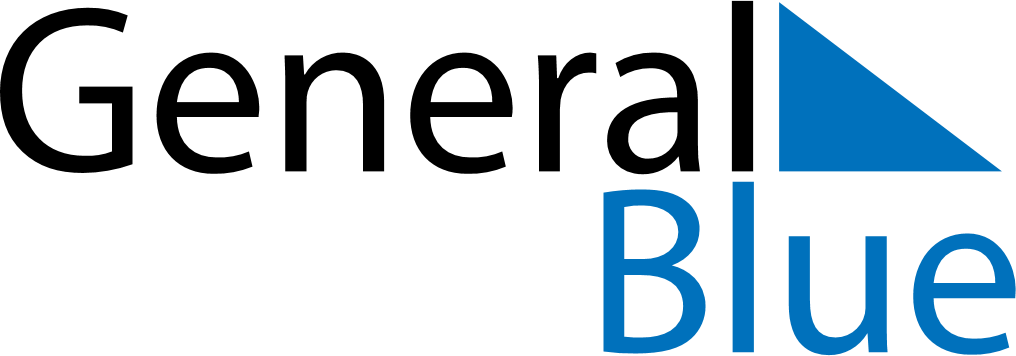 2018 – Q2Aland Islands  2018 – Q2Aland Islands  2018 – Q2Aland Islands  2018 – Q2Aland Islands  2018 – Q2Aland Islands  AprilAprilAprilAprilAprilAprilAprilSundayMondayTuesdayWednesdayThursdayFridaySaturday123456789101112131415161718192021222324252627282930MayMayMayMayMayMayMaySundayMondayTuesdayWednesdayThursdayFridaySaturday12345678910111213141516171819202122232425262728293031JuneJuneJuneJuneJuneJuneJuneSundayMondayTuesdayWednesdayThursdayFridaySaturday123456789101112131415161718192021222324252627282930Apr 1: Easter SundayApr 2: Easter MondayMay 1: Labour DayMay 10: Ascension DayMay 20: PentecostJun 9: Autonomy DayJun 15: Midsummer EveJun 16: Midsummer Day